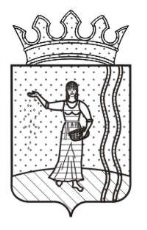 АДМИНИСТРАЦИЯ БАСИНСКОГО СЕЛЬСКОГО ПОСЕЛЕНИЯ ОКТЯБРЬСКОГО МУНИЦИПАЛЬНОГО РАЙОНА ПЕРМСКОГО КРАЯПОСТАНОВЛЕНИЕ         10.04.2017                                                                                              № 26О внесении изменений в Перечень муниципальных услуг, предоставляемых администрацией Басинского сельского поселения Октябрьского муниципального района Пермского края, утвержденный постановлением администрации Басинского сельского поселения от 18.07.2016 № 79         В соответствии со статьей 14 Федерального закона от 06 октября . №131-ФЗ «Об общих принципах организации местного самоуправления в Российской Федерации», Федерального закона от 27 июля 2010г. № 210-ФЗ «Об организации предоставления государственных и муниципальных услуг», Уставом Басинского сельского поселения,Администрация Басинского сельского поселения ПОСТАНОВЛЯЕТ:1. Внести в Перечень муниципальных услуг, предоставляемых администрацией Басинского сельского поселения Октябрьского муниципального района Пермского края, утвержденный постановлением администрации Басинского сельского поселения от 18.07.2016 № 79 следующие изменения:включить:2.Настоящее постановление вступает в силу со дня его обнародования и подлежит размещению на официальном сайте Басинского сельского поселения Октябрьского муниципального района.         3.  Контроль за исполнением постановления оставляю за собой.Глава администрацииБасинского сельского поселения                                                А.Р.Накиев№ п/пМуниципальная услуга Архитектура и градостроительство Архитектура и градостроительство Архитектура и градостроительство Архитектура и градостроительство12.Присвоение адреса объекту недвижимостиПрисвоение адреса объекту недвижимости